NCT Antenatal ClassesTake one of our local NCT antenatal classes, all aspects of pregnancy, labour, birth, breastfeeding and early parenting are covered.  Meet other local parents to be whose babies are due at the same time.  Many people create friendships that last long after the final class.To find out when and where classes are taking place, please visit:www.nct.org.uk/courses E-mail bookings6a@nct.org.uk or tel 0844 2436876.NCT Breastfeeding supportOur breastfeeding counsellor, Louise, can provide confidential support to breastfeeding mothers.Please contact her if you have any problems or questions about breastfeeding. Telephone 01743 850135Louise is a volunteer so may not be able to take your call   immediately but will always call you back as soon as she can. NCT VolunteeringWe are always happy to welcome new volunteers!Our local volunteers help to run our weekly parent and baby groups in Shrewsbury and Oswestry, organise and run our nearly new sales twice a year, keep you updated with what we are doing via Facebook and email, design, produce our ShropTots magazine and generally make sure that the NCT in our area keeps running.  Oh and we have a chat, a laugh and lots of cake while we’re doing it!If you have a little time to spare and are interested in volunteering,please drop us an email to coordinator.shrewsbury@nct.org.uk and we’ll be delighted to welcome you!Jan-2017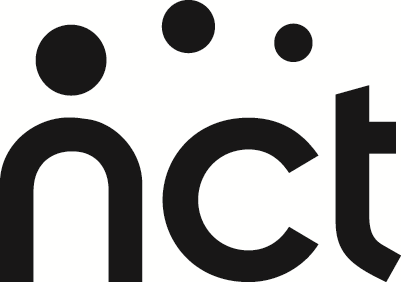 SHREWSBURY AND SURROUNDING AREAWhat’s on locallyRegular NCT Nearly New SalesNCT Bumps and Babies groupsWalk with Baby ShrewsburyOswestry Coffee Meet-UpNCT Antenatal ClassesNCT Breastfeeding SupportNCT Baby First Aid ClassesSEE INSIDE FOR MORE DETAILS ALL EVENTS AND GROUPS OPEN TO NON-MEMBERSShrewsbury@nct.org.ukwww.nct.org.uk/shrewsbury NCT Shrewsbury, Oswestry and Surrounding Areas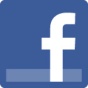 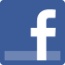 NCT Babies and Bumps SHREWSBURYDrop-in group for parents-to-be and parents/carers of 0-2 year oldsEvery WEDNESDAY 	10am—12pmAbove Palmers Coffee Shop, Claremont Street,Shrewsbury SY1 1QGSuggested donation of £2 per parentCome along, have a chat and a cuppa and get to know others in your area.  Plenty of toys and we often have talks and taster sessions from local baby activities.  Please see Facebook for details of what’s on each weekNCT Walk with BabySHREWSBURYJoin us for a gentle walk with your baby or bring your bump!Every FRIDAY at 10:30am, meet outside the Stop Cafe by the St. Julian Friars car park in ShrewsburyAround 45 mins/ hour walk finishing with coffee, cake and a chat at a nearby café.Look on Facebook to check where we’ll be walking each week.  NCT Coffee Meet-Up OSWESTRYCoffee meet-up for parents-to-be and parents and carers of 0-2 year olds The First & Third Friday of every month	9am—11:30amBaby Bird Café, 23 Cross StreetOswestry, SY11 2NFDrop-in to this baby-friendly Café for a coffee and a chat with other parents in the area.  Check Facebook to make sure of the dates.NCT Nearly New SalesSHREWSBURYThree rooms full of quality baby and kids clothes, outdoor and indoor toys, books, dvds, buggies, slings, highchairs, cots, maternity clothes, basically anything and everything you might need, all at bargain prices.  We even have the Andiamo coffee van to get a cuppa to keep you going!  ** NEXT SALE **Saturday 1st April 20171pm—3pm Priory School, ShrewsburyLongden Road, Shrewsbury, SY3 9EEEarly entry at 12:30pm for NCT members and sellersEntry: £1 We will advertise on our Facebook page when sellers packs are available.NCT Baby First Aid ClassesBespoke 2 hour courses taught by British Red CrossWould you know what to do in an emergency? Gain confidence in vital first aid skills for babies (0—1 years) and children (1—12 years).Open to all, no need to be a member.£25 per person or £40 for per couple (concessions available)The course covers:  Unconscious baby or child (breathing or not breathing) Choking Bleeding Burns Raised Temperature MeningitisSee Facebook page for course dates and details